Maandbrief maart 2022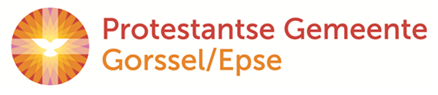 Zal er ooit nog vrede zijn?Het stoppen van oorlog brengt nog geen vrede. Vrede kan pas ontstaan als mensen elkaar durven vertrouwen. Je zou tegen Poetin willen zeggen: Het is genoeg, alle geweld en haat, alle moord en dood. Je kunt geen toekomst bouwen op zo veel onrecht en verdriet.Deze weken gedenken we de daden van onze God. Daarvan mogen we ons niet laten afleiden door de wandaden van Poetin en zijn trawanten. Op weg naar Pasen mogen we ons steeds weer te binnen brengen hoe God met al zijn liefde ons bestaan omvat. Juist ook als mensen in wanhoop niet meer weten waar ze het zoeken moeten, wordt het duister open gebroken door het licht van Pasen. In dat licht komt ook onze zorg voor de ander tot zijn recht, wie hij of zij ook is. Lied 462 zingt: Zal er ooit een blijvend heden vol van goede vrede zijn, waar geen pijn meer wordt geleden en het leven nieuw zal zijn?Laten we dat in het licht van Pasen tegen alle wanhoop in blijven geloven. Niet denkend aan een verre toekomst, maar denkend aan het heden van al die mensen, die snakken naar vrede.Beroepingswerk
De beroepingscommissie is inmiddels van start gegaan met een training, waarin de leden kennismaakten met elkaar en inhoudelijk over hun opdracht spraken. Op korte termijn verwachten we groen licht van de classis. We hebben er alle vertrouwen in dat de commissie de professionals gaat vinden die bij ons passen!
Kerkenraad
Op 14 maart vond de eerste kleine kerkenraadvergadering plaats met een nieuwe voorzitter (Jan Muntendam) en scriba (Ava van Baaren). Een goede start, ondanks het feit dat de deelname vanuit enkele taakgroepen door corona werd ondermijnd. Taakgroepen
De taakgroep Pastoraat meldt dat de startmiddag met de buurtcontacten prettig is verlopen, zij gaan met enthousiasme aan de slag. In de diensten op 1 en 8 mei zal de vredeskaars branden die aan de kerk is gedoneerd.
Vanuit de taakgroep Jeugd en Jongeren de melding dat door de jeugd voor de doopdienst van 6 maart een leuke mobiel voor de dopeling is gemaakt. Op eerste paasdag is er weer jeugdkerk.
Hoewel de taakgroep Leren geen deelnemers meer heeft, staat er wel voor woensdagavond 20 april een lezing over Bonhoeffer op het programma, nog georganiseerd door Herbert Wevers.  
De taakgroep Vieren heeft samen met Eefde de invulling van de stille week geregeld. Nadere informatie is te vinden onder “Kerkdiensten” voorin deze Kerkespraak. We zijn blij dat er weer een kerkdienst in Epse gepland kan worden in de maand mei. Een datum daarvoor volgt nog. Het duurt nog even maar de gezamenlijke startdienst met Eefde is dit jaar op 11 september.
Vanuit de taakgroep Diaconie zijn dit keer geen bijzonderheden gemeld.
De kerk in Epse is door de taakgroep Beheer bij de gemeente Lochem aangemeld voor opvang van Oekraïense vluchtelingen. We wachten nu bericht van de gemeente af.
De website van onze kerk wordt verzorgd door de taakgroep Communicatie. Er valt nog wel het een en ander te actualiseren, daarom wordt opnieuw een beroep gedaan op de taakgroepen om wijzigingen en aanvullingen door te geven.Ria Zoerink en Jan Muntendam